جــامعـــة أبــــــو بــــكــــــر بـــــلـــقــــايـــــد – تـــلمـــــســــان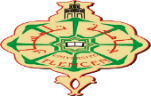 كــــليــــــــــة الآداب واللغـــــــــــاتقـــســـم الإنـــجـــليــــزيــــةشـــعـبـــة الـــتــــرجمةرخصة تـــــغـــــييــــــر الــــمــــــوضــوعالسنة الجامعية: ......../................  الرقم الإداري: .................................................اسم ولقب الطالب (ة): ............................................................................................تاريخ ومكان الازدياد: ....................................................................................مسجل بانتظام تحت الرقم التسلسلي: ......................................................................بطاقة الطالب رقم: .......................................................................................أطلب تغيير موضوع بحثي من:إلى:توقيع الأستاذ المشرف                رئيسة شعبة الترجمةبتاريخ: ................................